Неделька в Татрах Польши и СловакииЗакопане - Морско Око - Дунаец - Белянская пещера - Врбов - Кошчелинская долина - КраковДлительность: 7 дней Программа тура1 ДЕНЬ. 01:15 Отправление из Минска. Транзит по территории РБ. Прохождение границы. Транзит по территории Польши. Вечернее  прибытие в гостевой дом в Закопане. Наши гостевые дома входят в группу пансионатов, располагающихся недалеко от центра Закопане в районе OLCZA.
Гостевые дома - это частные отели, построенные в гуральском стиле. Номера 2-3-4-местные со всеми удобствами, уютные и комфортабельные. На первом/цокольном этаже столовая.
До центра Закопане можно легко добраться на маршрутном такси. После размещения нас ждет сытный и вкусный  УЖИН от гостеприимной хозяйки. 
Свободное время в Закопане. Ночлег.2 ДЕНЬ. Завтрак (шведский стол). Выезд в Татранский национальный парк. Пешая самостоятельная  прогулка до Морско Око. Расстояние в одну сторону составляет 9 км. Можно подъехать на упряжке лошадей за доп. плату ( 50 ZL) в одну сторону.
Морское Око (Morskie Oko),не зря считается одним из красивейших озер в Польше. Журналисты всемирно известного и популярного издания «The Wall Street Journal» также оценили его великолепие, включив в пятерку самых красивых озер на всей планете. Оно расположено в долине Рыбного Потока (Dolina Rybiego Potoku) у подножия Менгушовецких вершин (Mięguszowieckie Szczyty) на высоте 1395 м над уровнем моря. Поверхность водоёма составляет около 35 гектаров, а глубина превышает 50 метров.
Это один из самых посещаемых туристами уголков в Татрах. Летом здесь действительно толпы народу, зато осенью это место покоряет тишиной и покоем. Вокруг вздымаются скалы, которые живописно отражаются в зеркале воды. Прогулка вокруг всего озера занимает около 40 мин., и это время наполнено созерцанием одного из самых красивых озер в мире.
Возвращение в гостевой дом. Обедо-ужин.
Затем отправляемся в термальные бассейны Терма Буковина Татшаньска. 
Термальные бассейны – Термы Буковина – являются центром развлечения для всей семьи, а также лечебным и реабилитационным центром. Термальные объекты охватывают 12 бассейнов. Температура воды в бассейнах держится в пределах 28-36˚С. Купание в такой минерализованной термальной воде благоприятно влияет на организм. 
Отправление в отель. Свободное время. Ночлег.
3 ДЕНЬ. Завтрак (шведский стол).
Выезд на сплав на плотах, по реке Дунаец . Река Дунаец - это граница между Словакией и Польшей. Траса сплава проходит по территории Пенинского Национального Парка в живописной горной местности у подножья Пенинских гор .Сплав по реке Дунаец - лучший способ знакомства с природой Пенинского парка. Экскурсия проходит на безопасных плотах, которые плывут каньоном через Пенины. Вас будут сопровождать Дунаецкие рафтмены ,одетые в традиционную одежду, которые расскажут вам легенды и истории этих мест.
Поездка завораживает – река плутает мимо высоких и отвесных гор, покрытых лесом, то и дело взору открываются великолепные пейзажи. 
Переезд в  Щавницу. Щавница – лечебно-оздоровительный курорт. Кроме климатических условий, особыми лечебными свойствами обладают здешние минеральные воды – 12 источников углекислых гидрокарбонатно-хлоридно-натриевых вод, бромистые, йодистые источники с наличием микроэлементов. Они используются для питья, ванн и ингаляций.
Посещение Бара минеральных вод. В нем удалось сохранить первозданный архитектурный стиль и уникальную атмосферу, курортники имеют возможность получать удовольствие от употребления минеральных вод с целебными свойствами. В цокольном этаже находится Художественная галерея, в которой экспонируются произведения местных и отечественных художников.
Выезд в  гостевой  дом. Обед . Свободное время в Закопане.
Сможетет прогуляться по главной улице в Закопане – Крупувка, подняться на гору Губалувка (1120 м над ур. Моря, подняться по канатной дороге в конце улицы Крупувка. ) или  попробовать гуральскую еду 
Вечером около 20.00 приглашаем Вас на  гуральский  ужин-барбекю, который будет проходить на территории гостевого дома. На открытой площадке, будет разведен костер для приготовления мясных блюд национальной  польской кухни с овощным ассорти. Напитки для настроения можно приносить с собой.
Ночлег.
4 ДЕНЬ. Завтрак (шведский стол).
Переезд в Словакию. Посещение Белянской пещеры (за доплату) – крупнейшей и единственной открытой для посещения карстовой пещеры Словакии. Длина пещеры 3641 м, а глубина 160 м. Бельянская пещера — сталактитовая пещера в восточной части Бельянских Татр  в Словакия, крупнейшая и единственная открытая для посещения пещера в Высоких и Бельянских Татрах. Предполагается, что люди пользовались пещерой ещё в доисторическое время. Вход в пещеру расположен на высоте 890 метров над уровнем моря. Длина пещеры составляет 3641 м, перепад высот — 160 м.
Для посещения туристами открыты лишь 2 участка. Самый длинный экскурсионный маршрут составляет 1370 метров. Перепад высот на этом маршруте составляет до 125 м и преодолевается по 866 ступенькам.
Переезд в термальный парк VRBOV. Развлекательный комплекс в Врбове состоит из десяти открытых и крытых бассейнов, четыре из которых предназначены для детей. Температура воды в них колеблется от 26 до 38 градусов. Местная термальная вода благотворно влияет на нервную, сердечно-сосудистую системы человека и помогает справиться с болезнями органов дыхания. Некоторые бассейны снабжены массажными подводными струями. После отдыха в бассейне можно пойти в солярий или джакузи. Для самых маленьких посетителей есть веселая водная горка и детская площадка.
Термальный парк Врбов открыт круглый год. Часто посетители термального парка отправляются на соседние пруды, где разрешена ловля рыбы. 
Возвращение в гостевой дом . Ужин. Свободное время.
5 ДЕНЬ. Завтрак (шведский стол).  Выезд в Кошчелинская долину  (Dolina Koscieliska).
Кошчелинская долина – это вторая по величине долина в польской части Татр. По площади она уступает место лишь долине Хохоловской (Dolina Chochołowska). Долина простирается от подножья Татр до их хребта, имеет длину 9 км, а ширина достигает 27 км.
Различные тропы, отходящие от Кошчелинской долины, ведут к долине Ментусьей (Dolina Miętusia), откуда можно дойти до перевала Ментуси (Miętusi Przysłop) высотой 1189 м, к долине Томановей (Dolina Tomanowa) и к долине Пышнянской (Dolina Pyszniańska). Самая высокая вершина, которую можно увидеть в Кошчелинской долине, - это Блышч (Błyszcz). Его высота – 2159 метров. Также отсюда видна гора Быстра (Bystra), хотя непосредственно в долине она не находится. Это самая высокая гора Западных Татр, её высота – 2248 метров.
Выйдя на тропы Пышнянской (Dolina Pyszniańska) вы сможете насладиться видами  горного озера.   Smreczyński Staw - это горное моренное озеро, расположенное в западных Татрах, в нижней части Пышнянской долины. Над озером построена терраса со скамейками, где вы можете расслабиться и полюбоваться красотой окружающей природы. С террасы, над лесом, окружающим озеро, видны вершины окружающих гор - Smreczyński Wierch (2086 м над уровнем моря), Каменини (2126 м над уровнем моря) и Блыщца (2158 м над уровнем моря).
Ещё один шедевр, созданный тут природой, - это пещеры. Стремительные горные ручьи и реки, текущие в скалах, образовали на склонах гор многочисленные трещины и разломы, которые со временем и превратились в пещеры. К самым известным пещерам в Кошчелинской долине относятся Морозная пещера (Jaskinia Mroźna), Мыльна пещера (Jaskinia Mylna), пещера Раптавицка (Jaskinia Raptawicka), Смочья Яма (Smocza Jama). Всего же пещер в долине более 450.
Морозная пещера – это единственная освещённая пещера в польских Татрах. Её протяжённость – около 560 м, а чтобы зайти в неё, нужно преодолеть достаточно крутой подъём высотой 120 метров. Вход в пещеру платный. Взрослый билет стоит 4 злотых. Маршрут по пещере занимает чуть более получаса. 
Возвращение в отель. Обедо-ужин. Свободное время. Ночлег.
6 ДЕНЬ. Завтрак – шведский стол. Выселение из гостевого дома. Выезд в Краков.
Прибытие в КРАКОВ! Обзорная -  пешеходная экскурсия.( включена в стоимость)
Краков — бывшая столица Польши и один из красивейших городов Европы. В Старом городе, расположенном в кольце парков Планты, сохранилось несколько сотен ценнейших архитектурных памятников. В 1978 г. Краков был включен в список городов, охраняемых ЮНЕСКО.
Свободное время ( около  2  часов), самостоятельный  сбор  группы в автобусе.
Транзит по  территории  РП, прохождение границы.
7 ДЕНЬ. Прибытие в Минск в первой половине дня.Туристическая фирма оставляет за собой право изменять график поездок по мере комплектации группы, а также вносить некоторые изменения в программу тура без уменьшения общего объема и качества услуг, осуществлять замену заявленного отеля на равнозначный. Время в пути указано ориентировочное. Фирма не несет ответственности за задержки, связанные с простоем на границах, пробками на дорогах.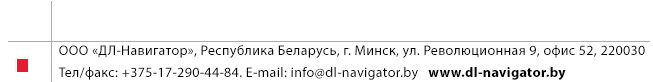 В стоимость тура входит:Дополнительно оплачивается:транспортное обслуживание по программе, трансферы ко всем  объектам;сопровождение опытным руководителем5 ночлегов в гостевом доме;питание полупансион (5 завтраков+ 5 обедо-ужинов);гуральский ужин-барбекю пользование инфраструктурой виллыобзорная экскурсия в Кракове с русскоговорящим гидом туристическая услуга 50 руб.;курортный сбор - 2 злотых/суткипри отсутствии действующей визы, виза-60€, сервисный сбор визового центра-15€ (оплата в бел.рублях);мед. страховка при ее отсутствии;входные билеты по программе,по желаниюВходные билеты по программе:Входной билет в Национальный Татраньский заповедник (Морско Око) ~ 5 злотых.Входной групповой билет в комплекс Термы Буковина ~ 50 злотых.Сплав по реке Дунаец, длина маршрута около 18 км-продолжительность ~2 часа 15 минут~ 54 злотых.Билет в Белянскую пещеру ~ 8 ЕВРО.Билет в термальный парк Врбов  ~ 10 ЕВРОКощелицкая долина билет ~ 5 злотых.Аренда наушников на время обзорной пешеходной экскурсии в Кракове ~ 8 злотых.ИТОГО:  ~ 50 Евро на 1 взрослого, при посещении всех экскурсий по программе тура.Входные билеты по программе:Входной билет в Национальный Татраньский заповедник (Морско Око) ~ 5 злотых.Входной групповой билет в комплекс Термы Буковина ~ 50 злотых.Сплав по реке Дунаец, длина маршрута около 18 км-продолжительность ~2 часа 15 минут~ 54 злотых.Билет в Белянскую пещеру ~ 8 ЕВРО.Билет в термальный парк Врбов  ~ 10 ЕВРОКощелицкая долина билет ~ 5 злотых.Аренда наушников на время обзорной пешеходной экскурсии в Кракове ~ 8 злотых.ИТОГО:  ~ 50 Евро на 1 взрослого, при посещении всех экскурсий по программе тура.